INDICAÇÃO Nº 4600/2016Indica ao Poder Executivo Municipal a agilização para realização de cirurgia do Sr. Vanderlei Silvério, do Parque Zabani.Excelentíssimo Senhor Prefeito Municipal, Nos termos do Art. 108 do Regimento Interno desta Casa de Leis, dirijo-me a Vossa Excelência para indicar que, por intermédio do Setor competente, seja feita a agilização na realização de cirurgia do Sr. Vanderlei Silvério, morador no Parque Zabani.Justificativa:          		O Sr. Vanderlei Silvério reclama que está aguardando há um bom tempo – 1,7 ano – desde 21/1/2015, a realização de cirurgia na região dos olhos (retirada de gordura em cima dos olhos), conforme indicação do Dr. Pedro. Até o momento, não recebeu nenhuma informação sobre a data de realização da cirurgia e está preocupado com a demora. O munícipe reside na rua Tenente Coronel Gabriel de Oliveira e Souza, 132, Parque Zabani. Os telefones de contato são: (19) 3025-6100 e 98921-6373.Plenário “Dr. Tancredo Neves”, em 26 de agosto de 2016.José Antonio Ferreira“Dr. José”Vereador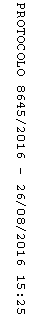 